История выходного дня. Автоматизация звука Л.Сегодня мы отправимся, отгадай куда:Вот большой и круглый дом,Ой, какое место!Ведь всегда ребятам в немОчень интересно!В этом доме непременно, Есть и звери и арена.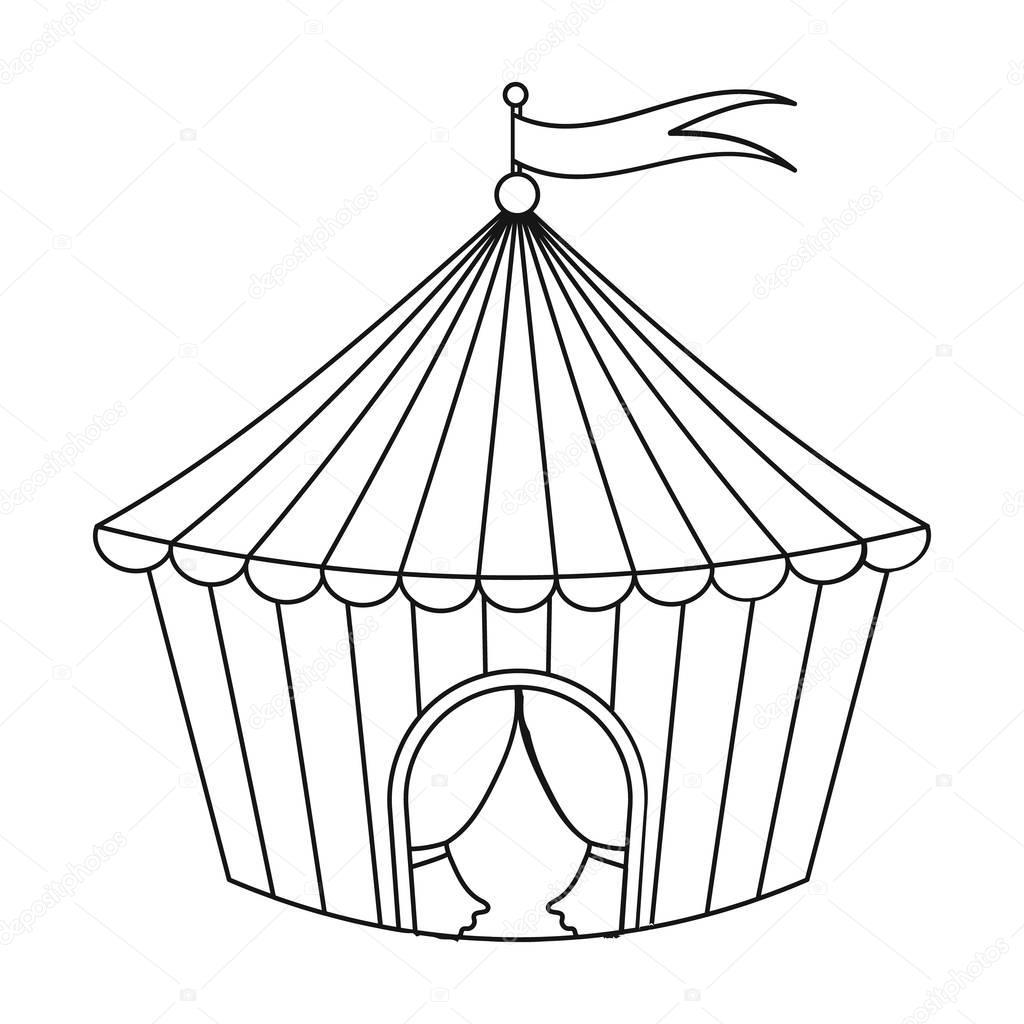 Но в начале надо сделать зарядку!(артикуляционная гимнастика )А теперь идем завтракатьВыбери себе на завтрак, продукты в названии, которых есть звук Л.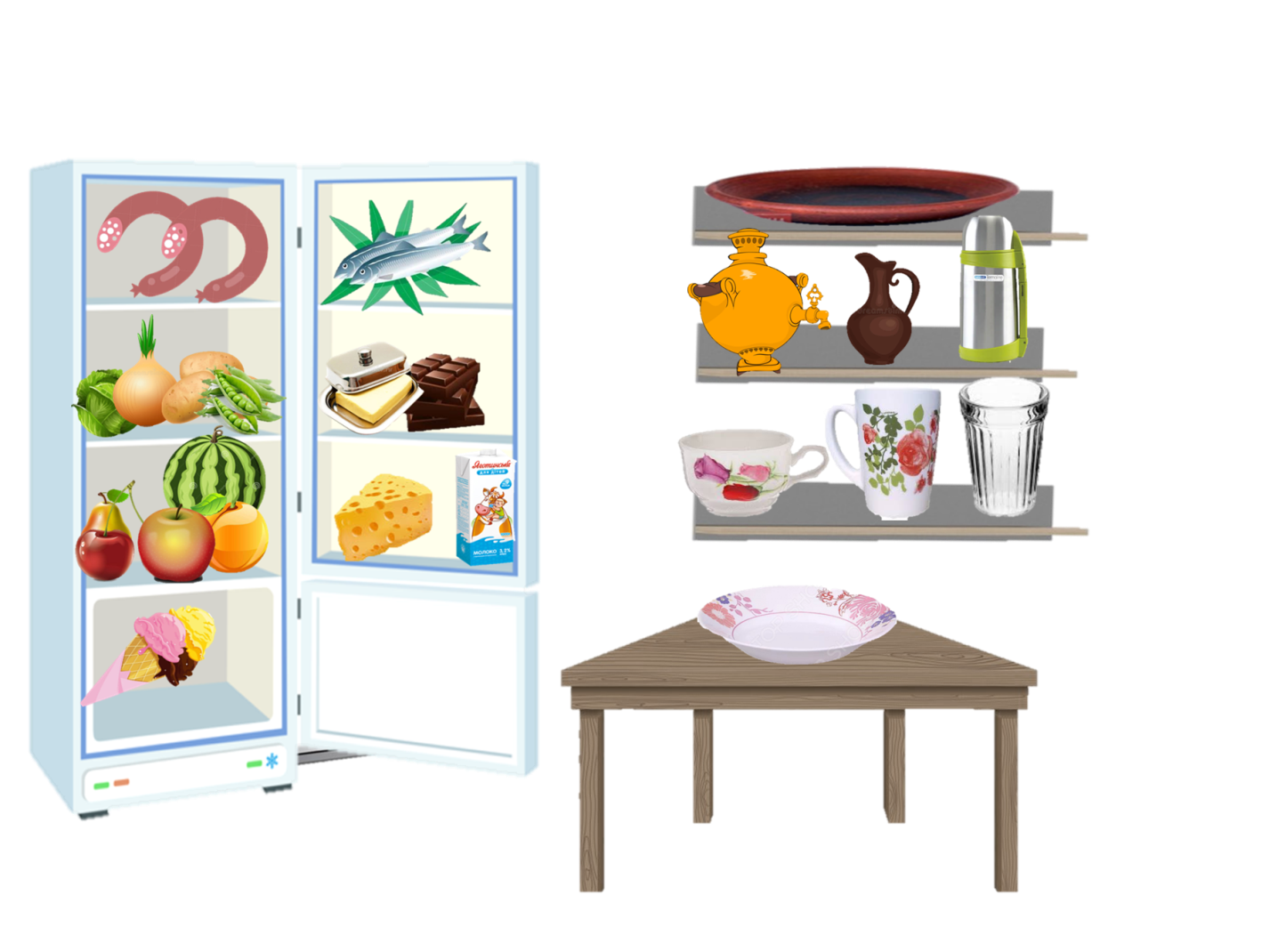 Мы идем на остановку. На каком транспорте мы можем доехать до цирка (в названии должен быть звук Л)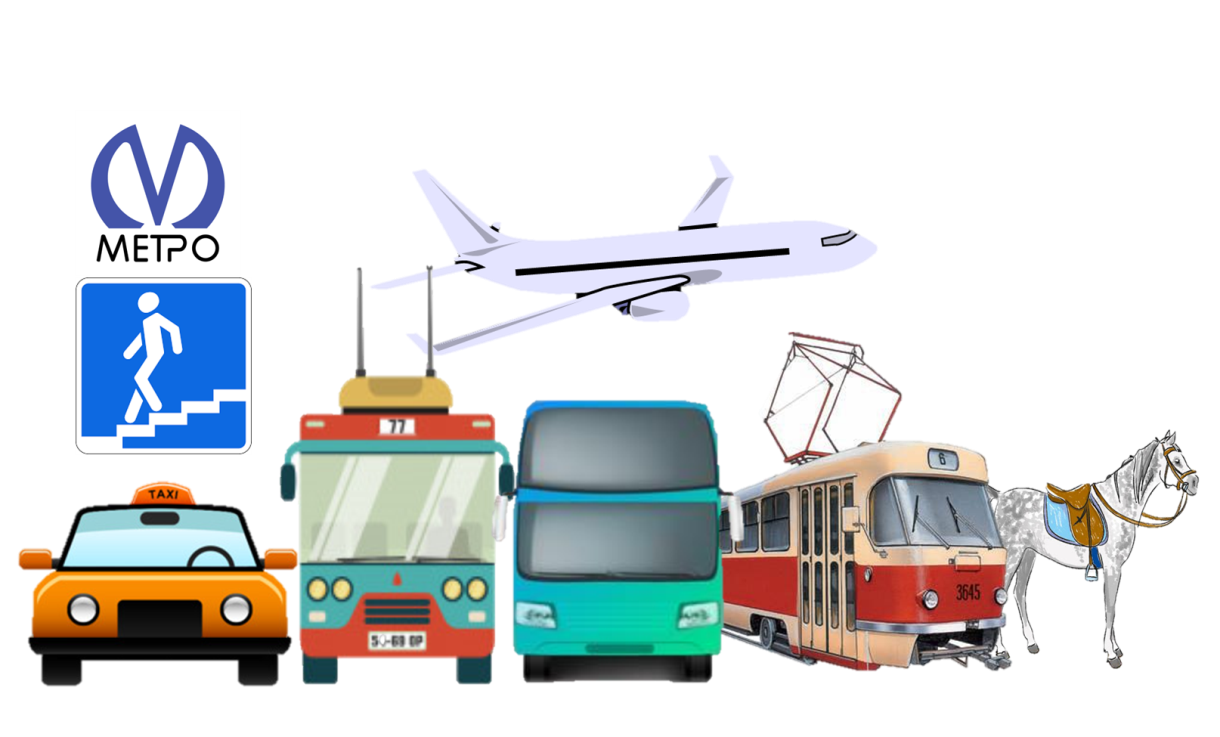 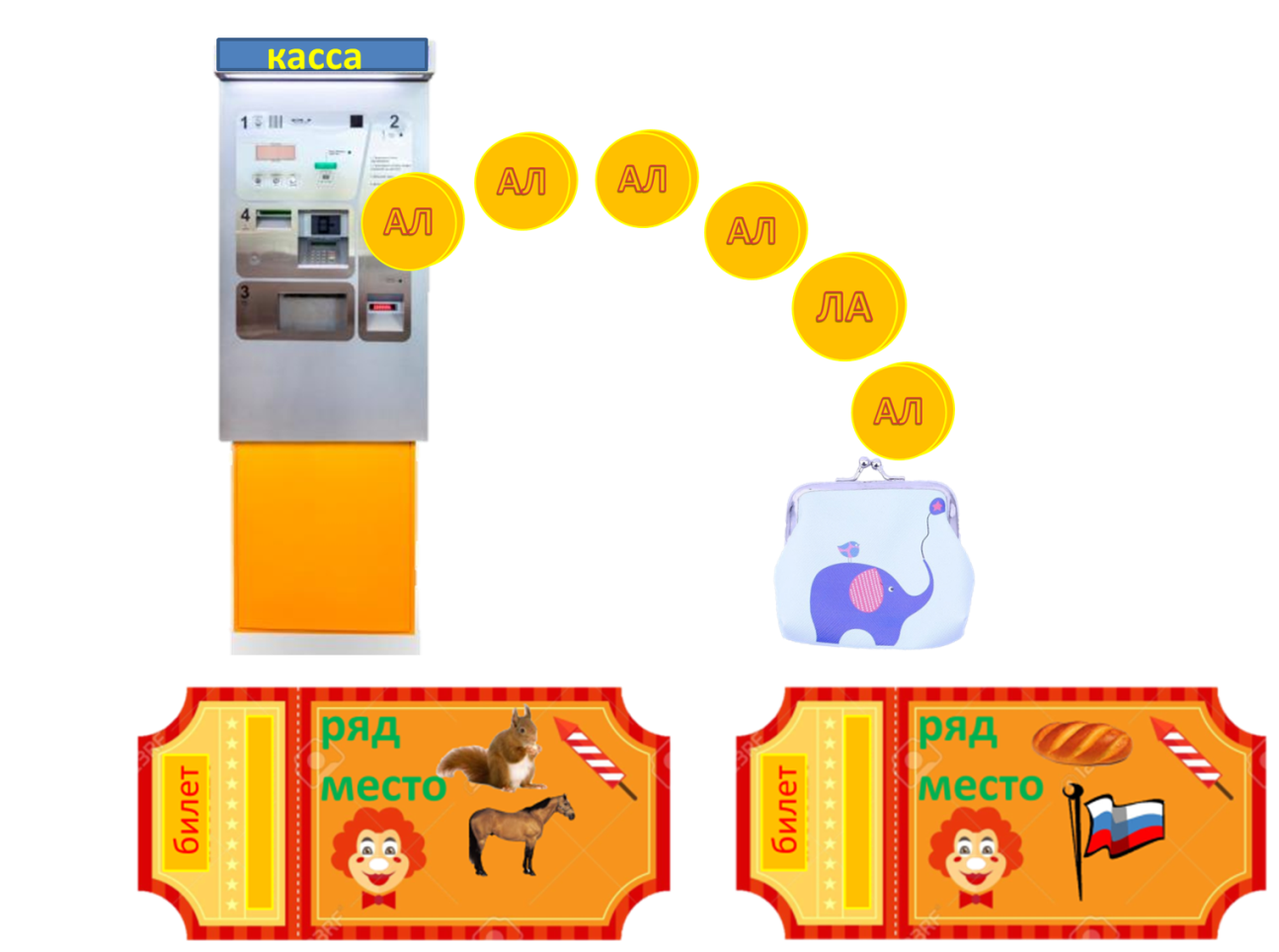 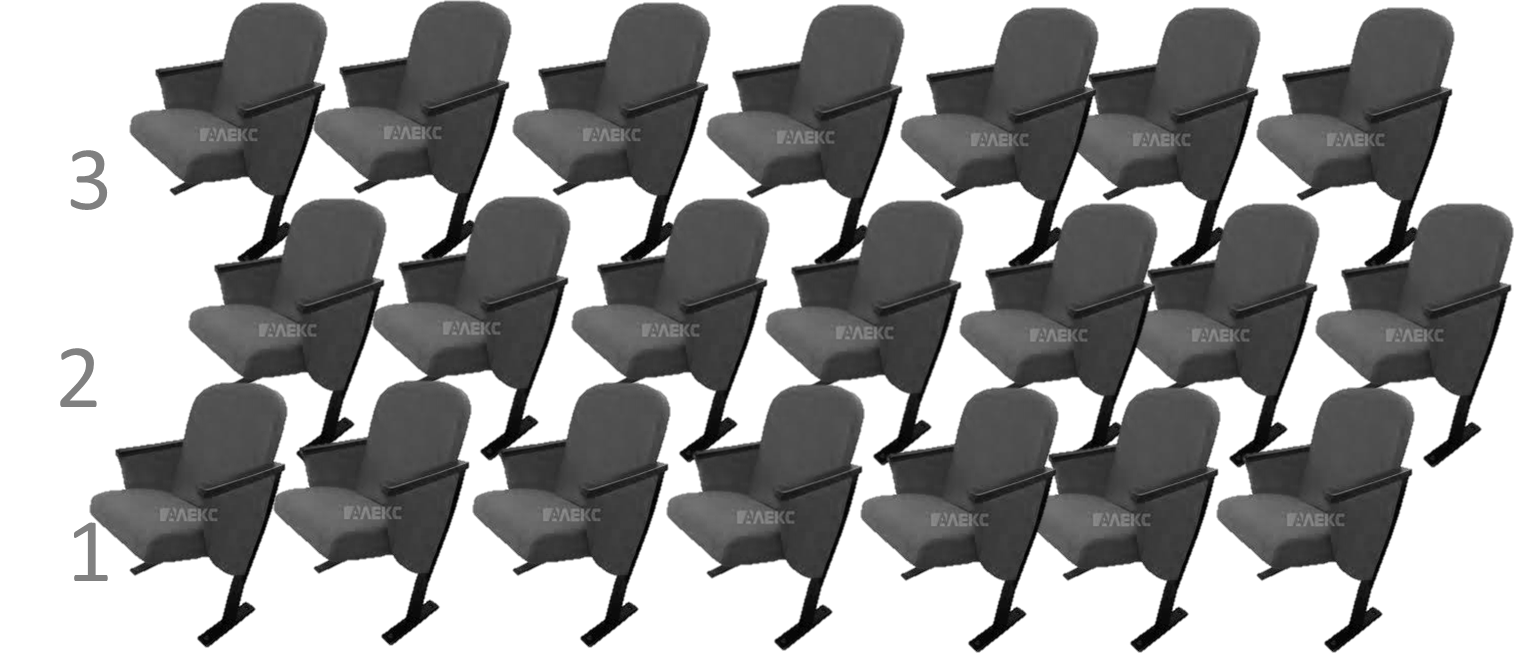 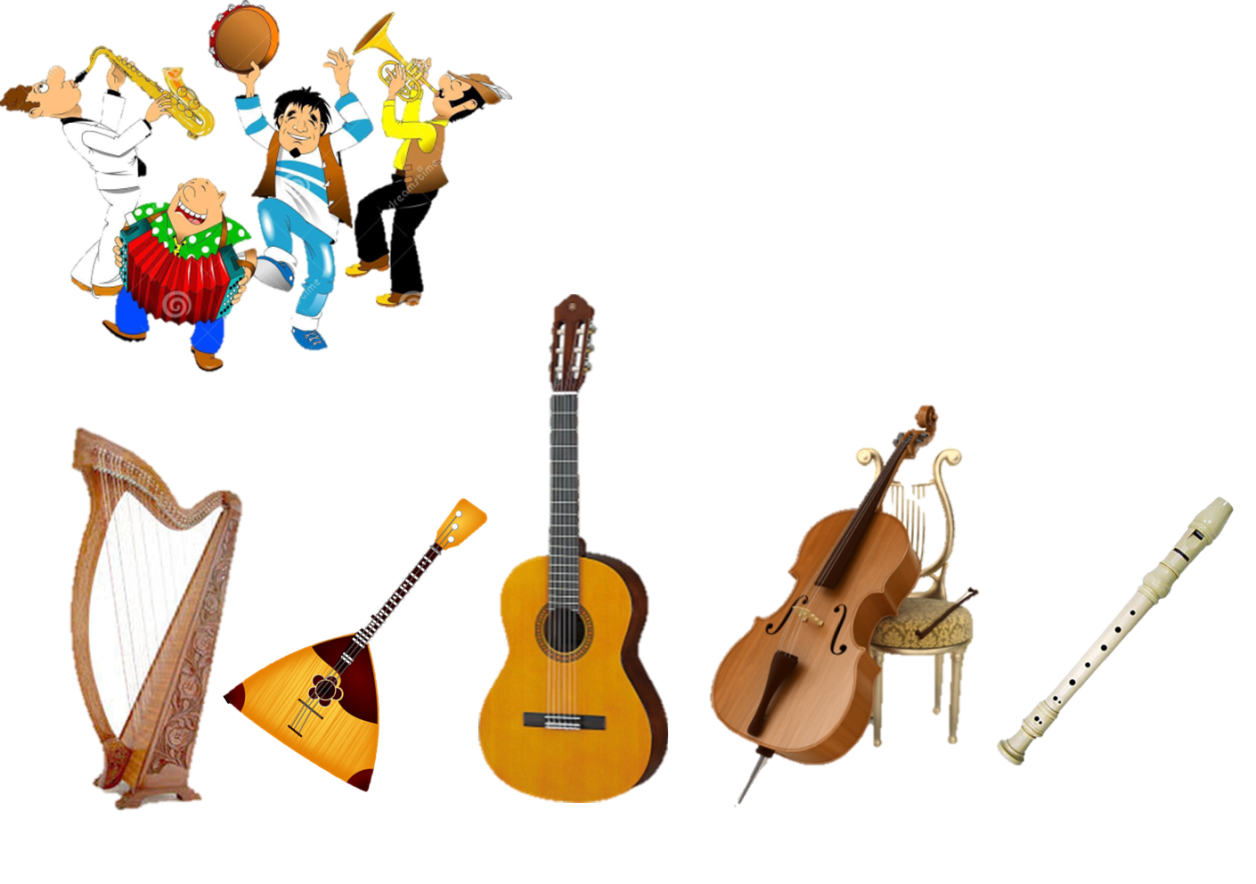 